Kačiukai 05 04-05 08  Šią savaitę  gyvenome sveikiau. Daug laiko tėveliai su vaikais leido gamtoje sportuodami, sveikai maitinosi, laikėsi rankų higienos, stebėjo ar vaikai teisingai valosi dantukus.Pasimokėme geriau pažinti vaisius, uogas ir daržoves. Gaminosi sveikuoliškus kokteilius.Žaidėme orientacinius žaidimus su pieštukais.Motorikos lavinimui žaidimą „Nupiešk ką jauti“.Vaikai karpė ir klijavo burnytei dantukus, lankstė morkytes, braškes.Siuntė filmuotą medžiagą kaip vaikai padeda mamytei dirbti namų darbus.Tėveliai gausiai dalinosi  vaikų darbelių nuotraukomis ir filmuota medžiaga.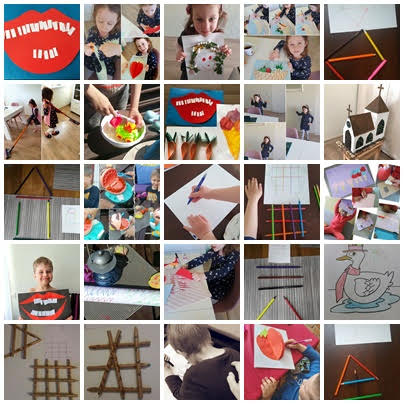 